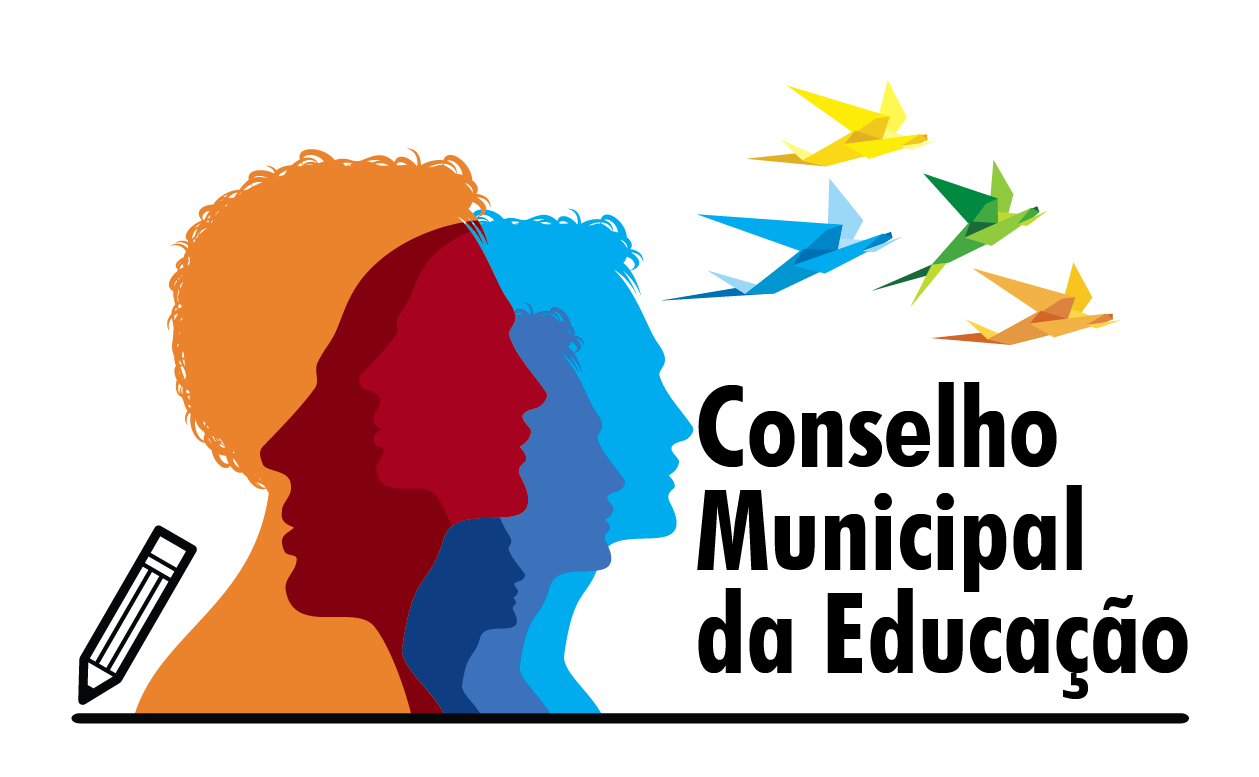 Ofício 22/2021			                     	     Salto, 06 de maio de 2021Assunto: Indicação ao Legislativo – Professora Mariângela Speroni AndradeExma. Sra: Anna Christina Carvalho Macedo de Noronha FáveroA fim de atender à solicitação da comunidade saltense, este colegiado roga à Exma. Sra. Anna Christina Carvalho Macedo de Noronha Fávero, indicação da Professora acima mencionada para que o Legislativo preste homenagem à Professora Mariângela Speroni Andrade, falecida. Serviços relevantes como docente justificam indicação para que nomenclatura de rua tenha o nome da professora.Certa da costumeira acolhida e atenção para com este colegiado, despeço-me externando protestos de estima e consideração.Cordialmente,Evelize Assunta PadovaniPresidente CMERG 11 502 730 0						Exma.Sra.						Anna Christina Carvalho M.N.Fávero						Secretária Educação Salto	